IS2IS2. Parallel Relational Universes – experiments in modularityLuigi Pagliarini1,2	Henrik Hautop Lund11 Centre for Playware, Technical University of Denmark, 2800 Kgs. Lyngby, Denmark2 Academy of Fine Arts of Macerata, Via Berardi, 6, 405111 Macerata, Italyluigipagliarini@gmail.comShort Biography of Luigi PagliariniLuigi Pagliarini is an artist, psychologist, multimedia and software designer, expert in robotics, AI and Artificial Life. He is currently Professor at the Academy of Fine Arts of Macerata (Italy) and Consultant Professor at DTU Center for Playware (Denmark). He has published in different international books, journals, congresses and conferences proceedings and has been rewarded with international prizes more than once. He has exhibited his work in different museums and institutions all over the world. Luigi Pagliarini has also worked for many different institutes and universities as professor or researcher and, as consultant, with many enterprises and multinational factories. His work has often been reported on many international newspapers, magazines and televisions.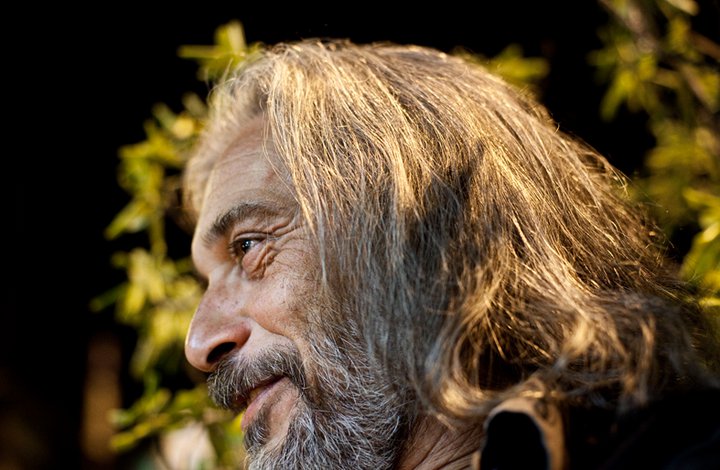 We here describe Parallel Relational Universes, an artistic method used for both the psychological analysis of group dynamics and speculations on aestethics. The design of the artistic system, which mediates group dynamics, emerges from our former experiments on modular playware and remixing playware. Inspired from consolidated psychological and artistic practice and founded on the remixing modular Playware logic, where users remix samples in the form of physical and functional modules, we created an artistic instantiation of such a concept with the Parallel Relational Universes, allowing arts alumni to remix artistic expressions. Here, we report the data emerged from a first pre-test, run with gymnasium’s alumni. We then report both the artistic and the psychological findings. We finally discuss possible variations of such an instrument under the light of modern technologies. Between an art piece and a psychological test, at a first cognitive analysis, it seems to be a promising research tool.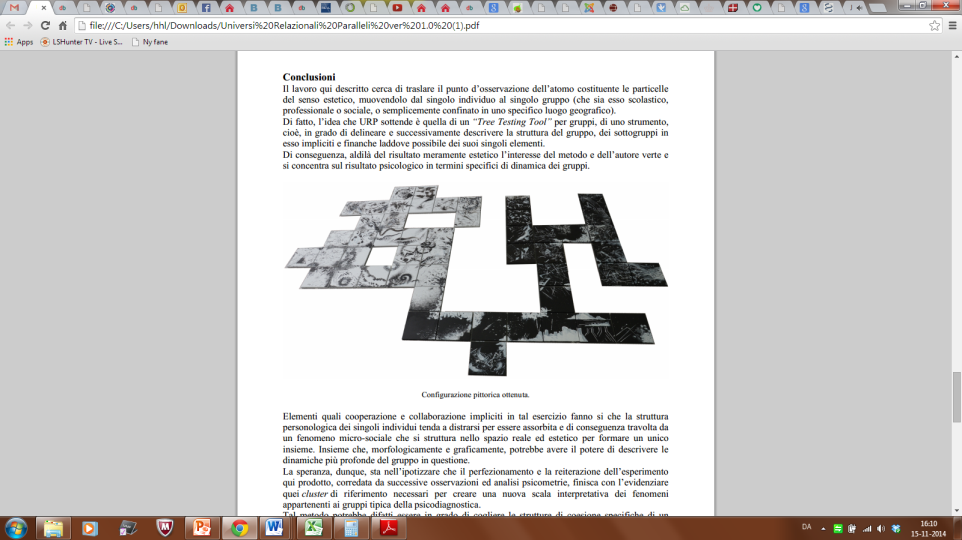 Figure 1. An example outcome of Parallel Relational Universes